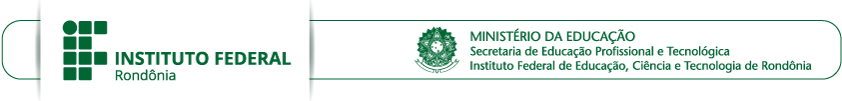 EDITAL Nº 46/2023/PVCAL - CGAB/IFRO, DE 16 DE NOVEMBRO DE 2023APÊNDICE 3 — FORMULÁRIO DE RECURSO ADMINISTRATIVOSEI nº 2118576IDENTIFICAÇÃO DO(A) CANDIDATO(A):Nome:____________________________________________________________________________________________                                                                                                                            Função para  a qual se inscreveu: _________________________________________  E-mail:_______________________________________________________________                                                                                                                          Telefone/celular: _______________________________________________________                                                                                                              SITUAÇÃO QUE JUSTIFICA O RECURSO( 	) Resultado Preliminar( 	) Resultado Final( 	) Critério de desempate( 	) Outro motivo (identificar):_______________________________________________________________                                                                        ARGUMENTOS QUE EMBASAM O RECURSOApresente suas fundamentações e/ou justificativas:________________________________________________________________________________________________________________________________________________________________________________________________________________________________________________________________________________________________________________________________________________________________________________________________________________________________________________________________________________________________________________________________________________________________________________________________________________________                                                                                                                                Local e data __________________________,  ____/____/____________________________________________ASSINATURA DO CANDIDATO